B 5 EPB R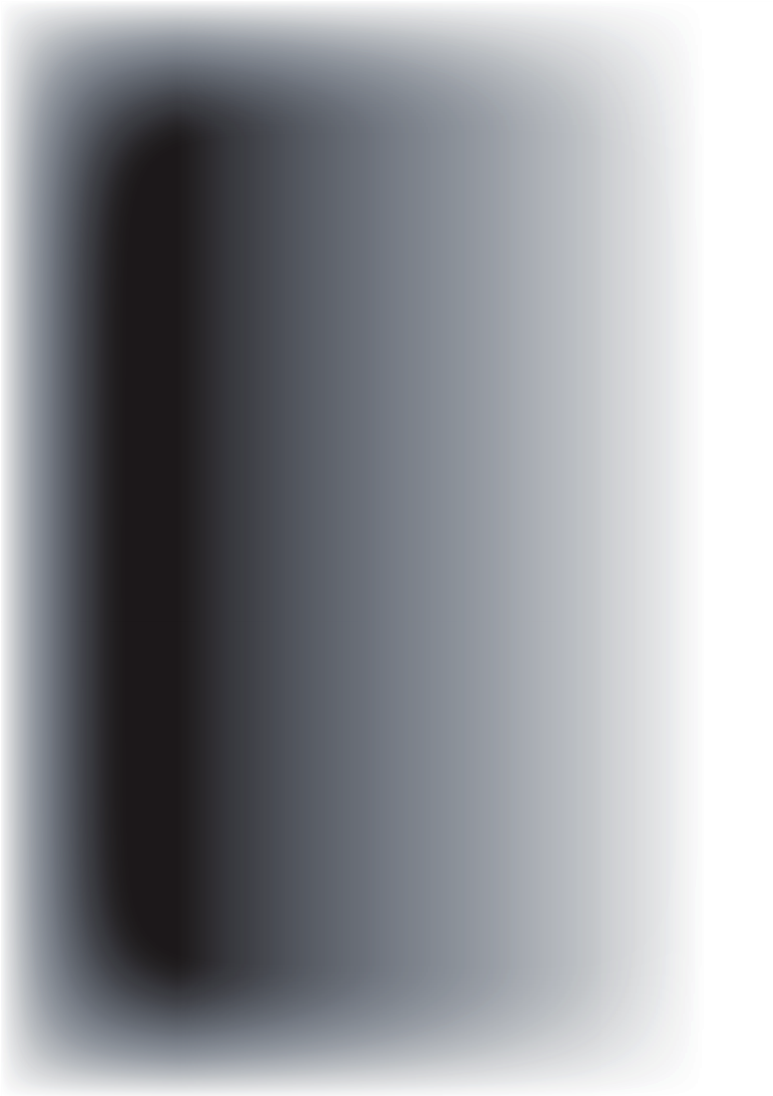 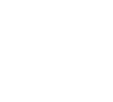 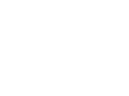 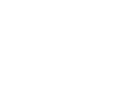 GB TECHNICAL DATA / RU ТЕХНИЧЕСКИЕ ДАННЫЕ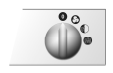 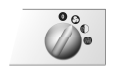 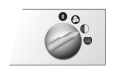 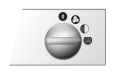 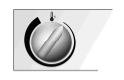 GB PICTURES /RU РИСУНКИ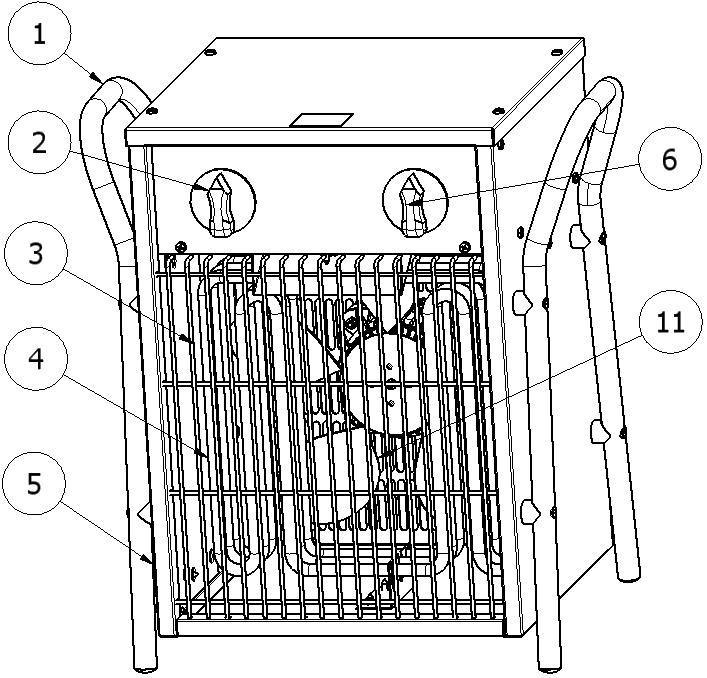 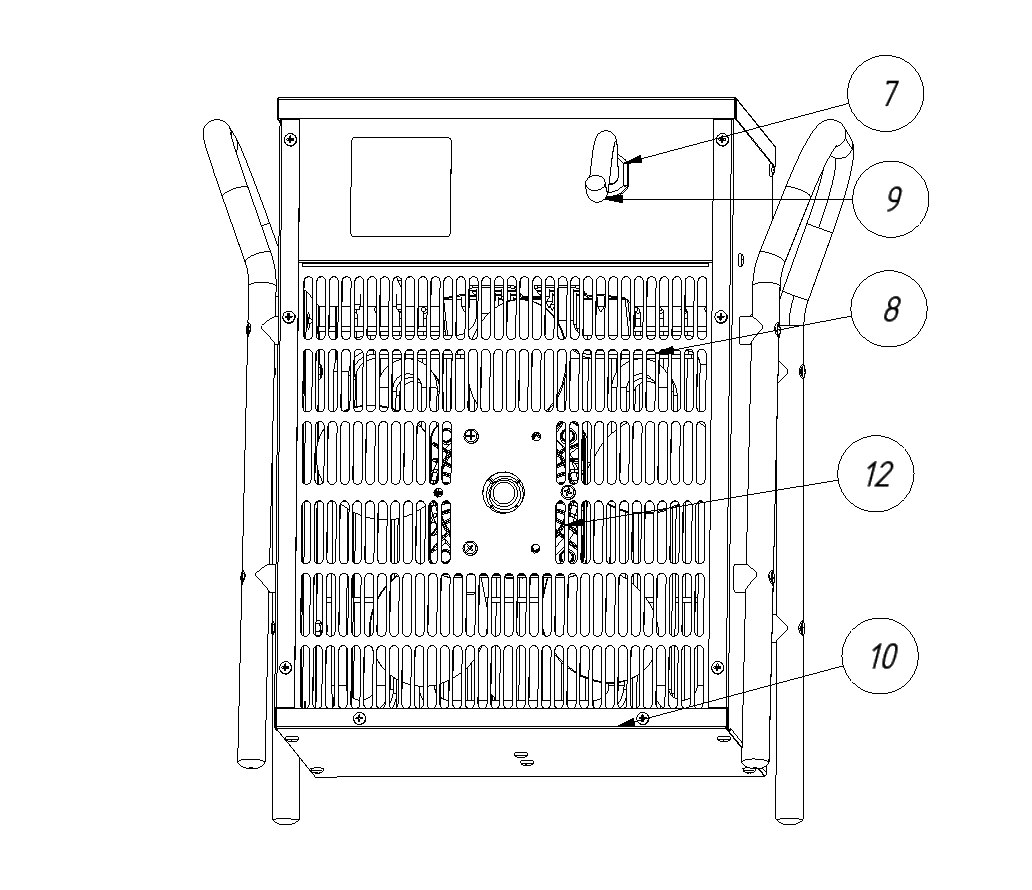 210.      TROUBLESHOOTING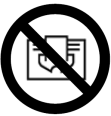 310.	УСТРАНЕНИЕ ВОЗМОЖНЫХ НЕПОЛАДОК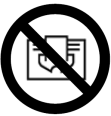 4GB WIRING DIAGRAM / RU ЭЛЕКТРИЧЕСКАЯ СХЕМА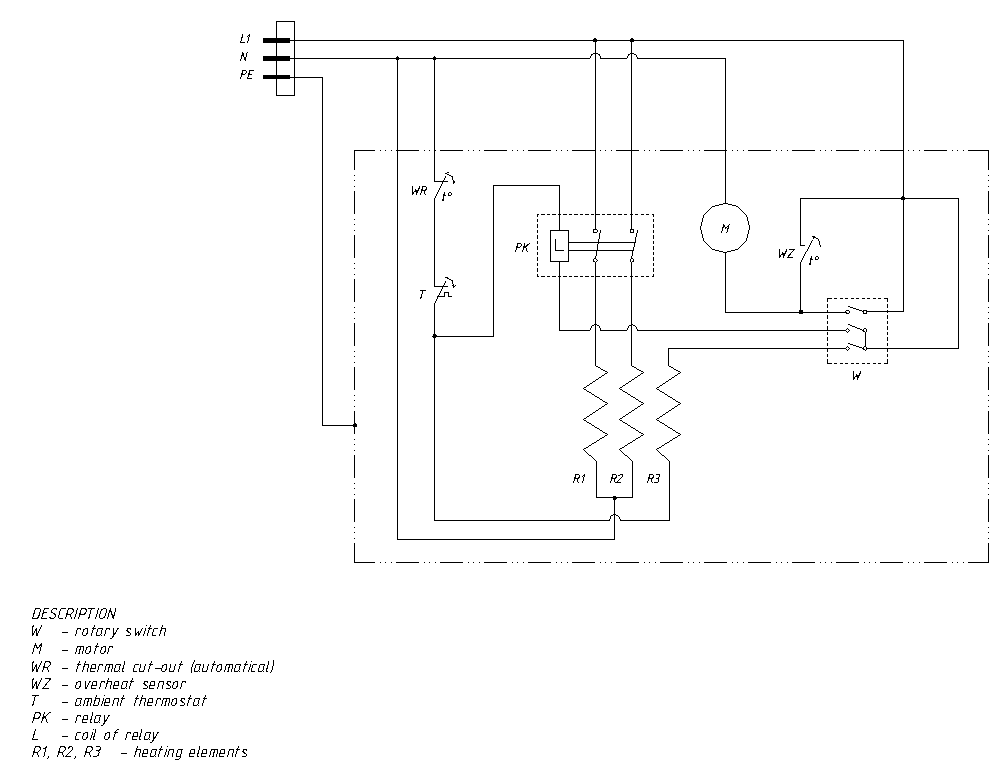 5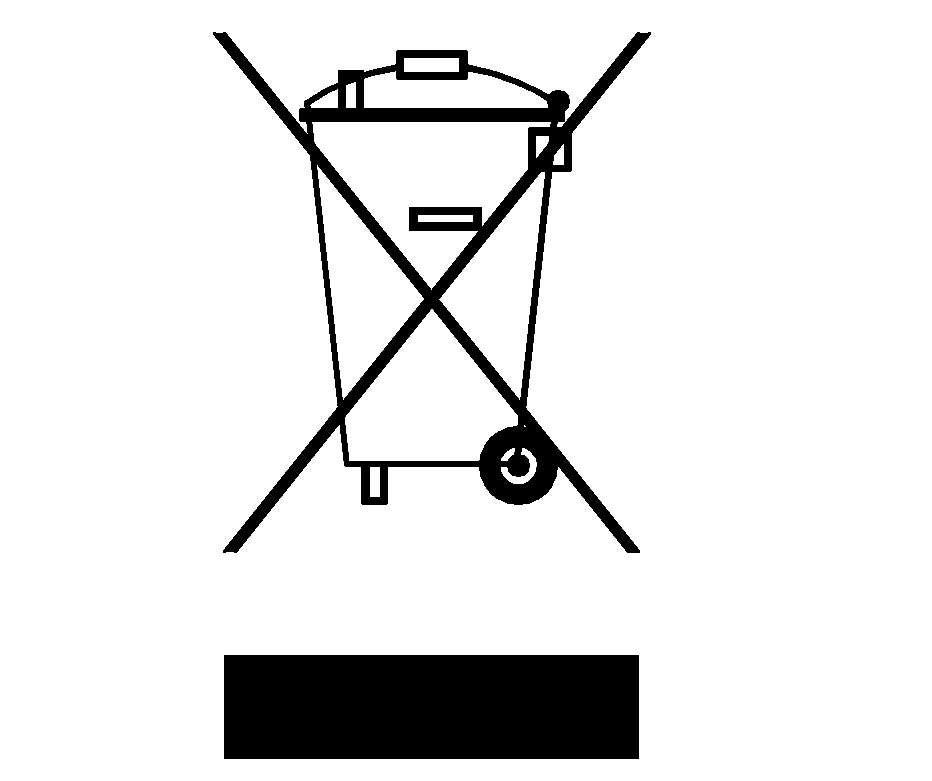 GB - Disposal of your old product- You product is designed and manufactured with high quality materials and components, which can be recycled and reused.- When this crossed-out wheeled bin symbol is attached to a product it means the product is covered by the European Directive 2002/96/EC.- Please inform yourself about the local separate collection system for electrical and electronic products.- Please act according to your local rules and do not dispose of your oldproduct with your normal household waste. The correct disposal of your old product will help prevent potential negative consequences for the environment and human health.RU - Утилизация старого устройства- Bаше устройство спроектировано и изготовлено из высококачественных Материалов и компонентов, которые можно утилизировать и использовать повторно- Если товар имеет с зачеркнутым мусорным ящиком на колесах, это означает, что товар соответствует Европейской директиве 2002/96/EC.- Ознакомьтесь с местной системой раздельного сбора электрических и электронных товаров.- Утилизируйте старые устройства отдельно от бытовых отходов. Правильная утилизация вашего товара позволит предотвратить возможные отрицательные последствия для окружающей среды и человеческого здоровья.–––––––––––––––––––––––––––––––––––––––––––––––––––––––––––––––––––––––– –––––––––––––––––––––––––––––––––––––––––––––––––––––––––––––––––––––––– –––––––––––––––––––––––––––––––––––––––––––––––––––––––––––––––––––––––– –––––––––––––––––––––––––––––––––––––––––––––––––––––––––––––––––––––––– –––––––––––––––––––––––––––––––––––––––––––––––––––––––––––––––––––––––– –––––––––––––––––––––––––––––––––––––––––––––––––––––––––––––––––––––––– –––––––––––––––––––––––––––––––––––––––––––––––––––––––––––––––––––––––– –––––––––––––––––––––––––––––––––––––––––––––––––––––––––––––––––––––––– –––––––––––––––––––––––––––––––––––––––––––––––––––––––––––––––––––––––– –––––––––––––––––––––––––––––––––––––––––––––––––––––––––––––––––––––––– –––––––––––––––––––––––––––––––––––––––––––––––––––––––––––––––––––––––– –––––––––––––––––––––––––––––––––––––––––––––––––––––––––––––––––––––––– –––––––––––––––––––––––––––––––––––––––––––––––––––––––––––––––––––––––– –––––––––––––––––––––––––––––––––––––––––––––––––––––––––––––––––––––––– –––––––––––––––––––––––––––––––––––––––––––––––––––––––––––––––––––––––– –––––––––––––––––––––––––––––––––––––––––––––––––––––––––––––––––––––––– –––––––––––––––––––––––––––––––––––––––––––––––––––––––––––––––––––––––– –––––––––––––––––––––––––––––––––––––––––––––––––––––––––––––––––––––––– –––––––––––––––––––––––––––––––––––––––––––––––––––––––––––––––––––––––– –––––––––––––––––––––––––––––––––––––––––––––––––––––––––––––––––––––––– –––––––––––––––––––––––––––––––––––––––––––––––––––––––––––––––––––––––– –––––––––––––––––––––––––––––––––––––––––––––––––––––––––––––––––––––––– –––––––––––––––––––––––––––––––––––––––––––––––––––––––––––––––––––––––– –––––––––––––––––––––––––––––––––––––––––––––––––––––––––––––––––––––––– –––––––––––––––––––––––––––––––––––––––––––––––––––––––––––––––––––––––– –––––––––––––––––––––––––––––––––––––––––––––––––––––––––––––––––––––––– ––––––––––––––––––––––––––––––––––––––––––––––––––––––––––––––––––––––––6–––––––––––––––––––––––––––––––––––––––––––––––––––––––––––––––––––––––– –––––––––––––––––––––––––––––––––––––––––––––––––––––––––––––––––––––––– –––––––––––––––––––––––––––––––––––––––––––––––––––––––––––––––––––––––– –––––––––––––––––––––––––––––––––––––––––––––––––––––––––––––––––––––––– –––––––––––––––––––––––––––––––––––––––––––––––––––––––––––––––––––––––– –––––––––––––––––––––––––––––––––––––––––––––––––––––––––––––––––––––––– –––––––––––––––––––––––––––––––––––––––––––––––––––––––––––––––––––––––– –––––––––––––––––––––––––––––––––––––––––––––––––––––––––––––––––––––––– –––––––––––––––––––––––––––––––––––––––––––––––––––––––––––––––––––––––– –––––––––––––––––––––––––––––––––––––––––––––––––––––––––––––––––––––––– –––––––––––––––––––––––––––––––––––––––––––––––––––––––––––––––––––––––– –––––––––––––––––––––––––––––––––––––––––––––––––––––––––––––––––––––––– –––––––––––––––––––––––––––––––––––––––––––––––––––––––––––––––––––––––– –––––––––––––––––––––––––––––––––––––––––––––––––––––––––––––––––––––––– ________________________________________________________________________ ________________________________________________________________________ ________________________________________________________________________ ________________________________________________________________________ ________________________________________________________________________ ________________________________________________________________________ ________________________________________________________________________ ________________________________________________________________________ ________________________________________________________________________ ________________________________________________________________________ ________________________________________________________________________ ________________________________________________________________________ ________________________________________________________________________ ________________________________________________________________________ ________________________________________________________________________ ________________________________________________________________________ ________________________________________________________________________ ________________________________________________________________________ ________________________________________________________________________ ________________________________________________________________________ ________________________________________________________________________ ________________________________________________________________________ ________________________________________________________________________ ________________________________________________________________________ ________________________________________________________________________ ________________________________________________________________________ ________________________________________________________________________ ________________________________________________________________________ ________________________________________________________________________ ________________________________________________________________________ ________________________________________________________________________ ________________________________________________________________________7MCS Italy S.p.A. Via Tione 12, -37010-Pastrengo (VR), Italy info@mcsitaly.itMCS Central Europe Sp. z o.o. ul. Magazynowa 5A, 62-023 Gądki, Poland ofice@mcs-ce.pl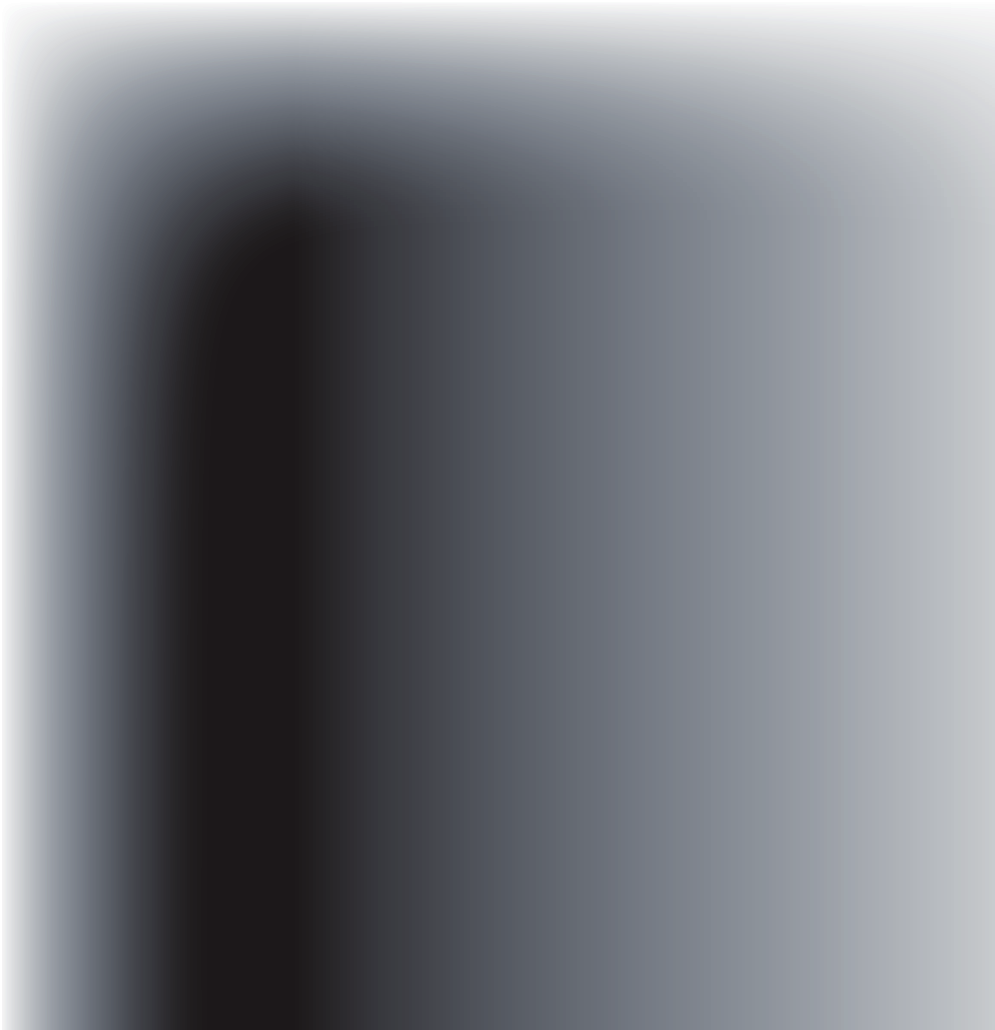 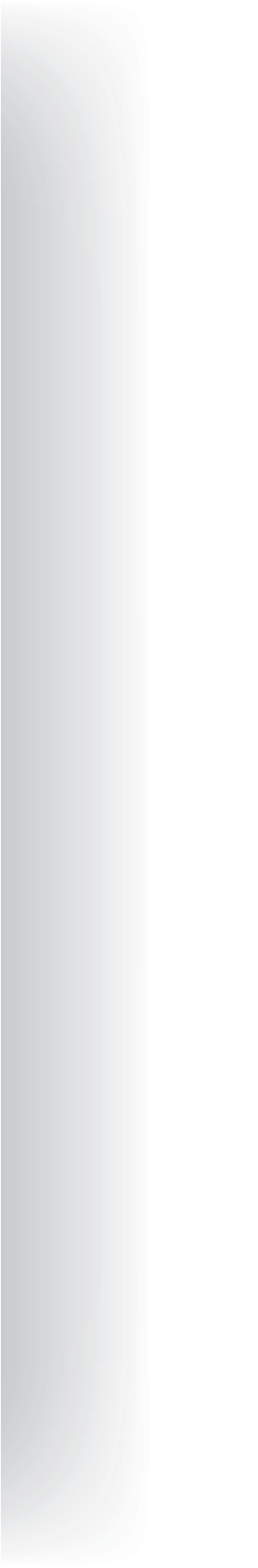 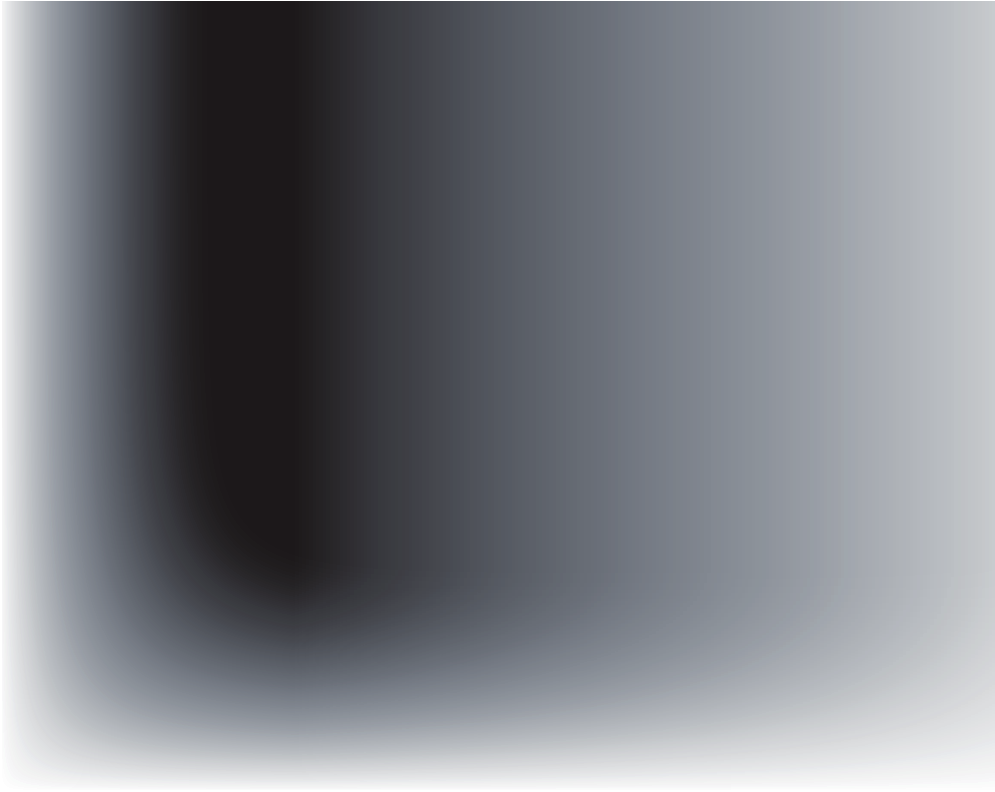 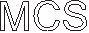 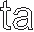 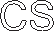 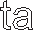 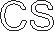 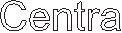 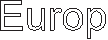 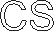 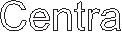 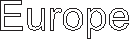 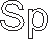 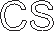 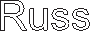 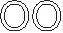 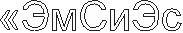 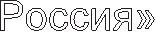 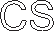 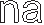 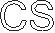 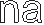 MCS Russia LLCul. Transportnaya - 22 ownership 2, 142802, STUPINO, Moscow region, Russia info@mcsrussia.ruMCS China LTDUnit A1, No. 1515, Jinshao Rd., Baoshan Industrial Zone, Shanghai, 200949, China ofice@mcs-china.cnMCS Italy S.p.A. Виа Тионе, 12, 37010Пастренго (Верона), Италия info@mcsitaly.itMCS Central Europe Sp. z o.o. ул. Магазинова, 5A, 62-023 Гадки, Польша ofice@mcs-ce.plООО «ЭмСиЭс Россия» Ул. Транспортная, владение 22/2,142802, г.Ступино, Московская обл., РФ info@mcsrussia.ruMCS China LTD строение A1, № 1515, ул. Джиньшао,промышленная зона Баошань, Шанхай, 200949, Китай ofice@mcs-china.cn4511.661 Edition 14 - Rev. 4PowerkW-кВт3,3-5kcal/h-ккал/ч2837 - 4300Switch position 1kW-кВтOFFSwitch position 2kW-кВтFanSwitch position 3kW-кВт3,3Switch position 4kW-кВт5Max current cons.A22VoltageV/Hz230/50Air displacementm3/h-м³/ч510Temperature range0C5-35Weightkg-кг6,6Dimensions l ´ w ´ hcm-cм36´25´38Resistence normIPX4PROBLEMREASONSOLUTIONThe motor operates while the appliance does not heat.Thermostat has been damaged. Relay has been damaged.Heating element has been damaged.Replace the thermostat. Replace the relay.Replace the heating element.The motor does not operate while the heating elements are hot.Motor has been damaged. Fan has been stopped.Switch has been damaged.Replace the motor. Unlock / clean the fan. Replace the switch.The whole appliance does not operate.Electric circuit open. Switch has been damaged.Check power supply connection. Replace the switch.Reduced air flow.Foul air duct.Motor has been damaged.Open the air duct. Replace the motor.ВИД НЕИСПРАВНОСТИПРИЧИНАУСТРАНЕНИЕДвигатель работает, но устройство не греетПерегорел термостат Повреждено реле.Поврежден нагревающий элементЗаменить термостат Заменить релеЗаменить нагревающий элементДвигатель не работает, а грелки нагреваютсяПоврежден двигатель Заблокирован вентилятор Поврежден выключательЗаменить двигатель Отблокировать/прочистить вентилятор Заменить выключательНе действует все устройствоРазрыв электрической цепи Поврежден выключательПроверить подключение питания Заменить выключательУменьшенный поток воздухаЗагрязнен воздушный канал Поврежден двигательПрочистить Заменить двигатель